от «_10__»__июля_20_18__ года  № ___87___г.Горно-АлтайскО внесении изменений в постановление Администрации города Горно-Алтайска от 23 октября 2017 года № 154Руководствуясь статьей 47 Устава муниципального образования «Город Горно-Алтайск», принятого постановлением Горно-Алтайского городского Совета депутатов от 22 марта 2018 года № 7-1, Администрация города Горно-Алтайска постановляет:1. Внести в постановление Администрации города Горно-Алтайска             от 23 октября 2017 года № 154 «Об утверждении Положения об оплате труда лиц, замещающих должности, не отнесенные к должностям муниципальной службы, и исполняющих обязанности по техническому обеспечению деятельности органов местного самоуправления муниципального образования «Город Горно-Алтайск» следующие изменения:а) в преамбуле слова «статьями 38, 43 Устава муниципального образования «Город Горно-Алтайск», принятого постановлением Горно-Алтайского городского Совета депутатов от 29 августа 2013 года № 12-3» заменить словами «статьями 39, 45 Устава муниципального образования «Город Горно-Алтайск», принятого постановлением Горно-Алтайского городского Совета депутатов от 22 марта 2018 года № 7-1»;б) в абзаце первом пункта 6 Положения об оплате труда лиц, замещающих должности, не отнесенные к должностям муниципальной службы, и исполняющих обязанности по техническому обеспечению деятельности органов местного самоуправления муниципального образования «Город Горно-Алтайск» цифру «2320» заменить цифрой «2413».  2. Финансовое обеспечение расходных обязательств муниципального образования «Город Горно-Алтайск», связанных с реализацией настоящего Постановления, осуществляется за счет средств бюджета муниципального образования «Город Горно-Алтайск», выделенных на эти цели.   3. Отделу информационной политики и связей с общественностью Администрации города Горно-Алтайска в течение 15-ти дней со дня подписания настоящего Постановления опубликовать его на официальном портале муниципального образования «Город Горно-Алтайск» в сети «Интернет», а в газете «Вестник Горно-Алтайска» опубликовать информацию, содержащую сведения о реквизитах принятого правового акта (дата принятия, номер, наименование правового акта), кратком его содержании, дате его опубликования на официальном портале муниципального образования «Город Горно-Алтайск» в сети «Интернет».          4. Настоящее Постановление вступает в силу после дня его официального опубликования и распространяется на правоотношения, возникшие с 1 июля 2018 года. Глава администрациигорода Горно-Алтайска                                                           О.А. СафроноваЮ.С. МягковаИ.В. ЗиминаА.С. МискинВ.П. ДроботМамакова Е.Г., 29403АДМИНИСТРАЦИЯ ГОРОДАГОРНО-АЛТАЙСКА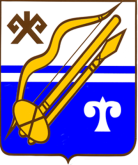 ГОРНО-АЛТАЙСК КАЛАНЫҤАДМИНИСТРАЦИЯЗЫПОСТАНОВЛЕНИЕJӦП